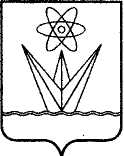 АДМИНИСТРАЦИЯ ЗАКРЫТОГО АДМИНИСТРАТИВНО – ТЕРРИТОРИАЛЬНОГО ОБРАЗОВАНИЯ ГОРОДА ЗЕЛЕНОГОРСККРАСНОЯРСКОГО КРАЯР А С П О Р Я Ж Е Н И Е  11.11.2022                                       г. Зеленогорск                                          № 2144-рВ соответствии со статьей 353.1 Трудового кодекса Российской Федерации, Законом Красноярского края от 11.12.2012 № 3-874 «О ведомственном контроле за соблюдением трудового законодательства и иных нормативных правовых актов, содержащих нормы трудового права, в Красноярском крае», руководствуясь Уставом города Зеленогорска, 1. Утвердить План проведения плановых проверок при осуществлении ведомственного контроля за соблюдением трудового законодательства и иных нормативных правовых актов, содержащих нормы трудового права, на 2023 год согласно приложению к настоящему распоряжению.2. Настоящее распоряжение вступает в силу в день подписания, подлежит опубликованию в газете «Панорама» и размещению на официальном сайте Администрации ЗАТО г. Зеленогорск в информационно-телекоммуникационной сети «Интернет». 3. Контроль за выполнением настоящего распоряжения возложить на первого заместителя Главы ЗАТО г. Зеленогорск по стратегическому планированию, экономическому развитию и финансам.Глава ЗАТО г. Зеленогорск                                                                 М.В. СперанскийПланпроведения плановых проверок при осуществлении ведомственного контроля за соблюдением трудового законодательства и иных нормативных правовых актов, содержащих нормы трудового права, на 2023 годОб утверждении Плана проведения плановых проверок при осуществлении ведомственного контроля за соблюдением трудового законодательства и иных нормативных правовых актов, содержащих нормы трудового права, на 2023 годПриложение к распоряжению Администрации ЗАТО г. Зеленогорскот 11.11.2022 № 2144-р№п/пНаименование муниципального учреждения (предприятия), в отношении которого проводится плановая проверкаПредмет плановойпроверкиФорма плановой проверкиДата начала проведения плановой проверкиДата окончания проведения плановой проверки1234561Муниципальное казенное учреждение «Муниципальный архив г. Зеленогорска»соблюдение требований трудового  законодательства и иных нормативных правовых актов, содержащих нормы трудового  прававыездная09.01.202326.01.20232Муниципальное казенное учреждение «Комитет по охране окружающей среды»соблюдение требований трудового  законодательства и иных нормативных правовых актов, содержащих нормы трудового  прававыездная09.01.202326.01.20233Муниципальное бюджетное учреждение «Комбинат благоустройства»соблюдение требований трудового  законодательства и иных нормативных правовых актов, содержащих нормы трудового  прававыездная01.02.202317.02.20234Муниципальное казенное учреждение «Центр обеспечения деятельности образовательных учреждений»соблюдение требований трудового  законодательства и иных нормативных правовых актов, содержащих нормы трудового  прававыездная27.02.202321.03.20235Муниципальное бюджетное дошкольное образовательное учреждение «Детский сад общеразвивающего вида с приоритетным осуществлением деятельности по физическому развитию детей № 24 «Искорки»соблюдение требований трудового  законодательства и иных нормативных правовых актов, содержащих нормы трудового  прававыездная27.02.202321.03.20236Муниципальное бюджетное дошкольное образовательное учреждение «Детский сад общеразвивающего вида с приоритетным осуществлением деятельности по физическому развитию детей № 26 «Эрудит»соблюдение требований трудового  законодательства и иных нормативных правовых актов, содержащих нормы трудового  прававыездная27.03.202314.04.20237Муниципальное бюджетное дошкольное образовательное учреждение «Детский сад комбинированного вида № 27 «Золотая рыбка»соблюдение требований трудового  законодательства и иных нормативных правовых актов, содержащих нормы трудового  прававыездная27.03.202314.04.20238Муниципальное бюджетное дошкольное образовательное учреждение «Детский сад общеразвивающего вида с приоритетным осуществлением деятельности по физическому развитию детей № 28 «Жарки»соблюдение требований трудового  законодательства и иных нормативных правовых актов, содержащих нормы трудового  прававыездная20.04.202312.05.20239Муниципальное бюджетное дошкольное образовательное учреждение «Детский сад общеразвивающего вида с приоритетным осуществлением деятельности по художественно-эстетическому развитию детей № 29 «Сибирячок»соблюдение требований трудового  законодательства и иных нормативных правовых актов, содержащих нормы трудового  прававыездная20.04.202312.05.202310Муниципальное бюджетное дошкольное образовательное учреждение «Детский сад общеразвивающего вида с приоритетным осуществлением деятельности по физическому развитию детей № 30 «Крепыш»соблюдение требований трудового  законодательства и иных нормативных правовых актов, содержащих нормы трудового  прававыездная18.05.202306.06.202311Муниципальное бюджетное дошкольное образовательное учреждение «Детский сад комбинированного вида № 32 «Страна чудес»соблюдение требований трудового  законодательства и иных нормативных правовых актов, содержащих нормы трудового  прававыездная18.05.202306.06.202312Муниципальное казенное учреждение «Центр учета городских земель»соблюдение требований трудового  законодательства и иных нормативных правовых актов, содержащих нормы трудового  прававыездная13.06.202327.06.202313Муниципальное казенное учреждение «Центр хозяйственно-эксплуатационного обеспечения»соблюдение требований трудового  законодательства и иных нормативных правовых актов, содержащих нормы трудового  прававыездная03.07.202325.07.202314Муниципальное бюджетное учреждение культуры «Зеленогорский городской дворец культуры»соблюдение требований трудового  законодательства и иных нормативных правовых актов, содержащих нормы трудового  прававыездная03.07.202325.07.202315Муниципальное казённое учреждение «Служба единого заказчика-застройщика»соблюдение требований трудового  законодательства и иных нормативных правовых актов, содержащих нормы трудового  прававыездная31.07.202322.08.202316Муниципальное казенное учреждение «Комитет по делам физической культуры и спорта                                     г. Зеленогорска»соблюдение требований трудового  законодательства и иных нормативных правовых актов, содержащих нормы трудового  прававыездная28.08.202319.09.202317Муниципальное бюджетное учреждение «Спортивная школа олимпийского резерва «Старт»соблюдение требований трудового  законодательства и иных нормативных правовых актов, содержащих нормы трудового  прававыездная28.08.202319.09.202318Муниципальное унитарное предприятие тепловых сетей г.Зеленогорскасоблюдение требований трудового  законодательства и иных нормативных правовых актов, содержащих нормы трудового  прававыездная25.09.202317.10.202319Муниципальное бюджетное общеобразовательное учреждение «Средняя общеобразовательная школа №169»соблюдение требований трудового  законодательства и иных нормативных правовых актов, содержащих нормы трудового  прававыездная30.10.202324.11.202320Муниципальное бюджетное общеобразовательное учреждение «Средняя общеобразовательная школа № 175»соблюдение требований трудового  законодательства и иных нормативных правовых актов, содержащих нормы трудового  прававыездная30.10.202324.11.202321Муниципальное унитарное предприятие «Телерадиокомпания «Зеленогорск» города Зеленогорскасоблюдение требований трудового  законодательства и иных нормативных правовых актов, содержащих нормы трудового  прававыездная01.12.202322.12.202322Муниципальное унитарное предприятие «Дельфин» г.Зеленогорскасоблюдение требований трудового  законодательства и иных нормативных правовых актов, содержащих нормы трудового  прававыездная01.12.202322.12.2023